ГОСУДАРСТВЕННОЕ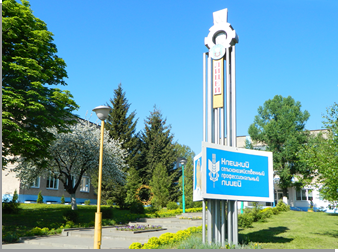 УЧРЕЖДЕНИЕ ОБРАЗОВАНИЯ"КЛЕЦКИЙ СЕЛЬСКОХОЗЯЙСТВЕННЫЙПРОФЕССИОНАЛЬНЫЙ                      ЛИЦЕЙ"	осуществляет обучениена основе общего базового образования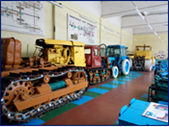 Техническое обеспечение дорожно-строительных и мелиоративных работ. Техническое обеспечение сельскохозяйственных работ. Эксплуатация и ремонт автомобилей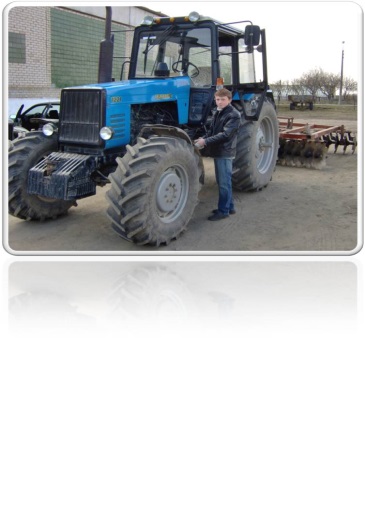 Квалификации:Тракторист-машинист сельскохозяйственного производства категорий "А", "B", "С"Машинист бульдозера 4 разрядаМашинист экскаватора 4 разрядаСлесарь по ремонту дорожно-строительных машин и тракторов 3 разрядаТракторист-машинист сельскохозяйственного производства категории "F" (экскаваторы)Водитель автомобиля категории "С"Техническое обеспечение дорожно-строительных и мелиоративных работ. Техническое обеспечение сельскохозяйственных работ. 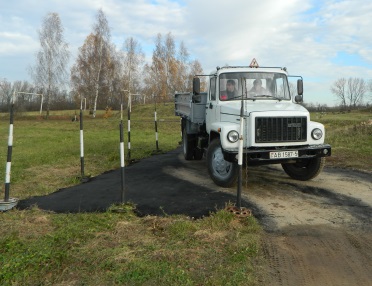 Эксплуатация и ремонт автомобилейКвалификации:Тракторист-машинист сельскохозяйственного производства категорий "А", "B", "D"Машинист экскаватора 4 разрядаСлесарь по ремонту сельскохозяйственных машин и оборудования  3 разрядаТракторист-машинист сельскохозяйственного производства категории "F" (экскаваторы)Водитель автомобиля категории "С"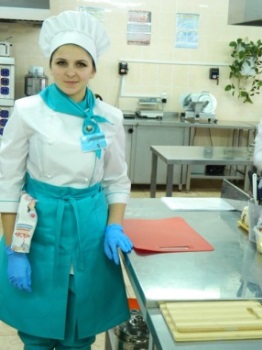 Общественное питание. Торговое делоКвалификации:Продавец 4 разряда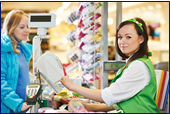 Повар 4 разрядаНаш адрес:222531 Минская область г. Клецк ул. Ленина, 77Тел/факс: (01793) 60-4-80 – директор,  (01793) 65-3-79 – приемная